EXIT STRATEGIES NOTE CATCHER 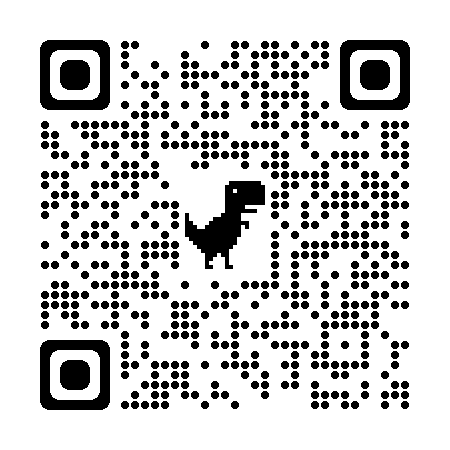 https://learn.k20center.ou.edu/collection/3334Strategy nameHow did we use it today?How could you use it?